USAHl. město: Washington - sídlo prezidenta, vlády a ministerstvaPrůmysl: - těžba nerostných surovin  - paliva: ………………………………………………....................		 	         - další ner. suroviny: ………………………………………………- průmyslová odvětví 		……………….. průmysl – KDE: ………………………....................................		……………….  průmysl – KDE: ……………………………………………….		……………….  průmysl – KDE: ……………………………………………….Doprava:- železniční doprava – transkontinentální pacifická dráha (spojení Atlantského oceánu s Tichým)- automobilová doprava – na vysoké úrovni, jedna z nejdelších dálničních sítí- letecká doprava – velký význam jak pro vnitrostátní tak mezistátní přepravu osob a nákladu- námořní doprava – USA jednou z velmocí této dopravy, velké přístavy přístavy v New Yorku, Philadelphii, New Orleans, San Franciscu, Las AngelesRegiony USA a další území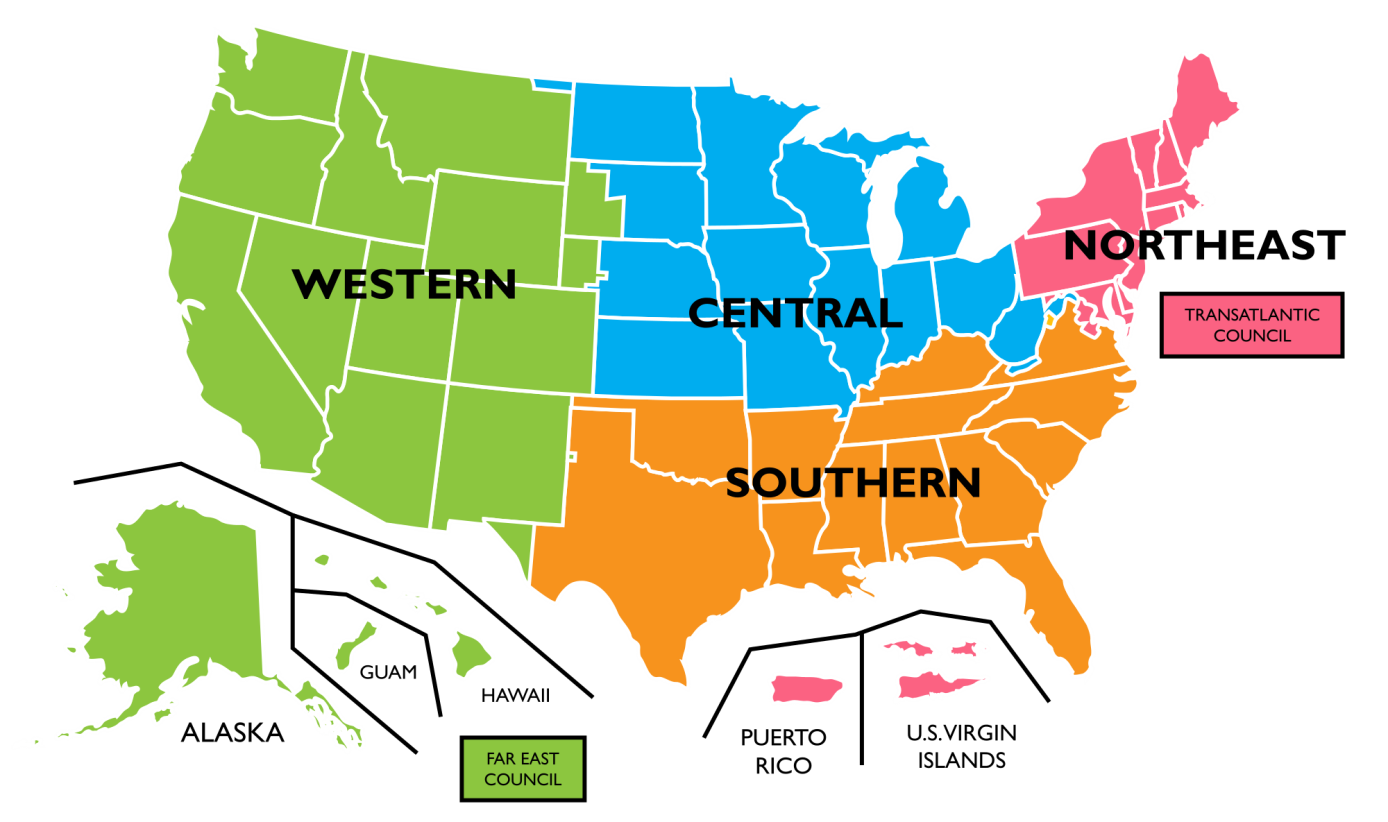 